Výtvarná výchova 8.C – 8. ročníkDeň matiekVyrob darček pre svoju mamu ku dňu matiek.Môže to byť srdiečko, z rôzneho materiálu. Môžeš si ho pripraviť lepením, strihaním, modelovaním. Vytvor si maketu srdiečka, lepidlo, papier, materiál vhodný na lepenie - napríklad koráliky, gombíky, alebo maličké kamienky, jednoducho čo vhodné nájdeš. Priprav si vhodný modelovací materiál, napríklad plastelína, hlina, modulit, a vymodeluj srdiečko pre Tvoju mamu ku dňu matiek. Hotové srdiečko si môžeš ľubovoľne ozdobiť, prípadne ak bude papierové, môžeš napísať text s venovaním. Inšpirácia: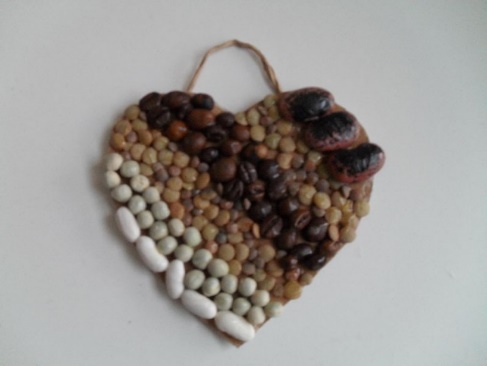 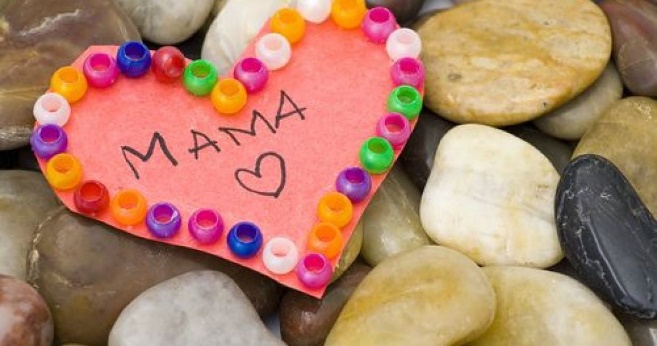 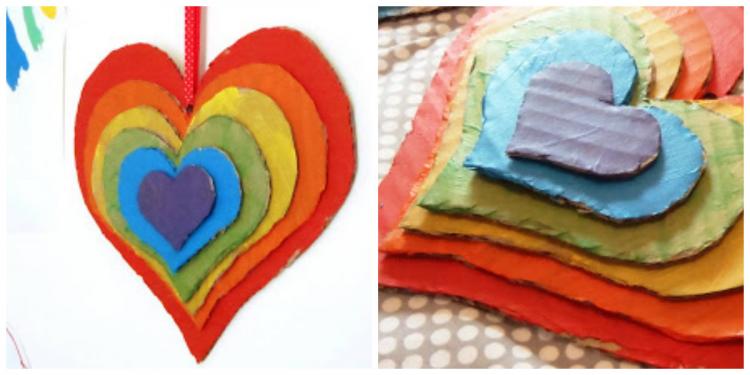 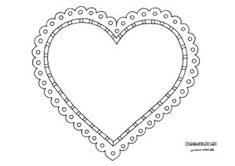 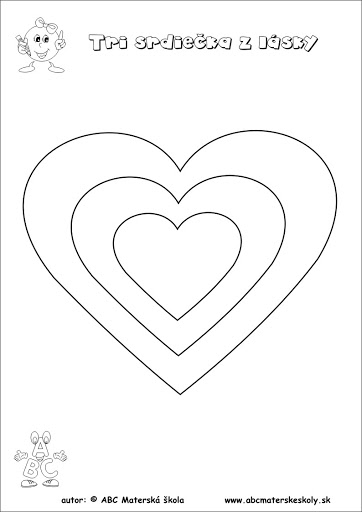 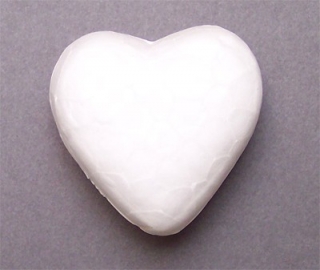 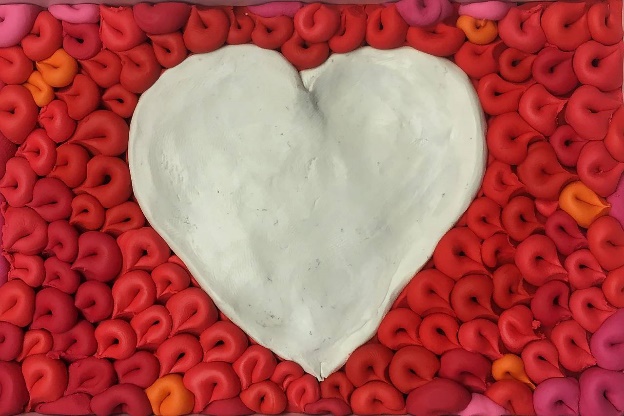 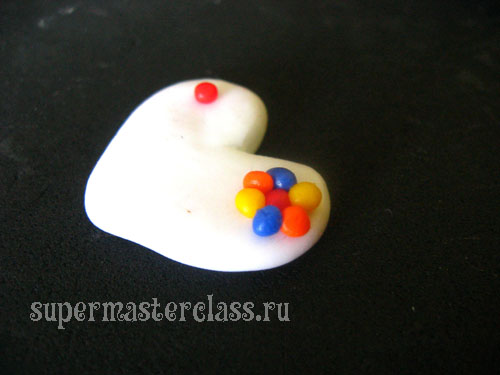 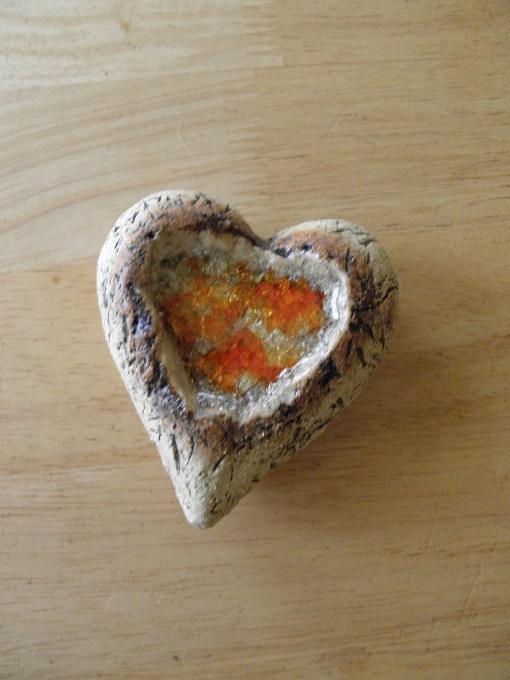 